NAVNIGHT, 3/15/17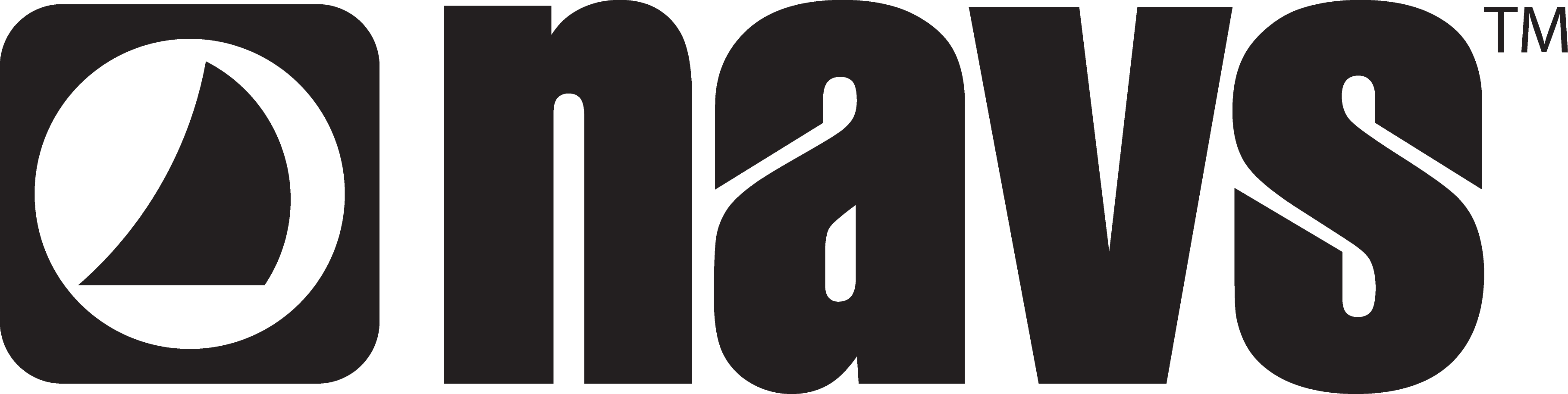 The Grand Story: ChristGuest: Jens Notstad What news?Why is it good?Why do I care?Questions for discussion:What does the resurrection of Jesus mean to you?In what ways do you think you may not understand Jesus as Messiah?NAVNIGHT, 3/15/17The Grand Story: ChristGuest: Jens Notstad What news?Why is it good?Why do I care?Questions for discussion:What does the resurrection of Jesus mean to you?In what ways do you think you may not understand Jesus as Messiah?